Designed by: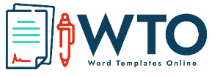 © WordTemplatesOnline. All Rights Reserved.QUOTEBill To:Ship ToCompany NameCompany NameCustomer NameCustomer NameAddressAddressPhone#Phone#ItemDescriptionQuantityUnit PriceAmountSUBTOTALTotal